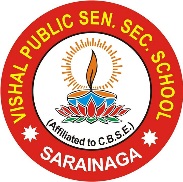                                          VISHAL PUBLIC SEN.SEC.SCHOOL, SARAINAGA                                                             AFFILIATED TO C.B.S.E. DELHI (AFF. NO.1631147)                                               (TO BE FILLED BY AN AFFLICANT IN HIS/HER OWN HANDWRITING)POST APPLIED FOR…………………………………Name of Candidate……………………………………………………………………………..Father’s name/Husband’s Name……………………………………………………………….Date of Birth…………………………………………………………………………………...Married/Unmarried…………………………………………………………………………….Qualification……………………………………………………………………………………Teacher Experience.Activities performed (during School/College/Afterwards)……………………………………………………………….Postal Address (in English)						Postal Address (in Punjabi)…………………………………………..					………………………………………….…………………………………………..					………………………………………….Contact No……………………………..					Contact No…………………………….Specimen Writing in English…………………………………………………………………………………….................………………………………………………………………………………………………………………………………..………………………………………………………………………………………………………………………………..Specimen Writing in Punjabi……………………………………………………………………………………................………………………………………………………………………………………………………………………………..………………………………………………………………………………………………………………………………..	Dated………………………………….					Signature………………………………Exam passedName of Board/UniversityYear of PassingMarks ObtainedPercentage %Subjects OfferedMatric10+2B.A/B.Sc.B.Ed./E.T.TM.A./M.Sc.OthersName of the SchoolClass AttendedSubjects TaughtExperience (in year)